KLASA: 402-07/24-01/1URBROJ: 2170-31-03/08-24-2Punat, 25. siječnja 2024. godineNa temelju članka 39. Zakona o elektroničkim medijima („Narodne novine“ broj 111/21 i 114/22) i članka 46. Statuta Općine Punat („Službene novine Primorsko-goranske županije“ broj 36/22), općinski načelnik Općine Punat raspisujeJAVNI POZIVza financiranje programskih sadržaja elektroničkih medija u 2024. godiniI. PREDMET JAVNOG POZIVAPredmet ovog Javnog poziva je prikupljanje prijava za financiranje programskih sadržaja elektroničkih medija u 2024. godini. Sukladno odredbama Zakona o elektroničkim medijima („Narodne novine“ broj 111/21 i 114/22) elektronički mediji su audiovizualni programi, radijski programi i elektroničke publikacije (portali). Pod programskim sadržajima podrazumijevaju se tematske emisije, objave koje su izdvojene u tematske cjeline, pojedinačne objave i sl., a koje su od interesa za Općinu Punat u smislu informiranja mještana.Pod programskim sadržajem ne podrazumijeva se elektronička publikacija (portal) u cijelosti.Cilj financiranja proizvodnje i objave programskih sadržaja je informiranje mještana o projektima i programima Općine Punat i s područja Punta i Stare Baške, a koji su od interesa za mještane te o odlukama, uslugama, radu općinske uprave i njezinih tijela kroz čiji se rad zadovoljavaju potrebe i ostvaruju interesi mještana Punta i Stare Baške.II. UVJETI ZA PRIJAVU NA JAVNI POZIVNa ovaj Javni poziv mogu se prijaviti nakladnici koji obavljaju djelatnost pružanja audio i/ili audiovizualnih medijskih usluga te usluga elektroničkih publikacija i koji ispunjavaju sljedeće uvjete:da su upisani u sudski ili drugi odgovarajući registar u Republici Hrvatskoj,da je prijavitelj nakladnik televizije upisan u Knjigu pružatelja medijskih usluga televizije Agencije za elektroničke medije (AEM) – područje koncesije digitalna regija Primorsko-goranska županija,da je prijavitelj nakladnik radija upisan u Knjigu pružatelja medijskih usluga radija Agencije za elektroničke medije (AEM) – područje koncesije Primorsko-goranska županija,da je prijavitelj pružatelj elektroničke publikacije upisan u Knjigu pružatelja elektroničkih publikacija Agencije za elektroničke medije (AEM) koje svojim sadržajem nisu proizašle iz tiskanih medija, televizije ili radio postaja, a čije je sjedište na području otoka Krka ili koje svojim sadržajem pokrivaju aktualne teme iz djelokruga rada jedinica lokalne samouprave na području Republike Hrvatske.Pravo na dodjelu financijskih sredstava ne mogu ostvariti nakladnici:koji za isti programski sadržaj ostvaruju potporu iz sredstava Fonda za poticanje pluralizma i raznovrsnosti elektroničkih medija, državnog proračuna ili proračuna Europske unije,koji su u likvidaciji ili u stečajnom postupku, koji imaju nepodmirenih obveza prema Općini Punat. Broj i iznos dodijeljenih potpora bit će usklađen s raspoloživim proračunskim sredstvima Općine Punat.III. KRITERIJI DODJELE FINANCIJSKIH SREDSTAVA     Kriteriji na temelju kojih će se utvrđivati prednost prijavljenog projekta/programa su:Uvjete za financiranje stječe nakladnik koji ostvari minimalno 10 bodova prema utvrđenim kriterijima.Sredstva se raspoređuju na način da svaki bod vrijedi 180,00 €, pri čemu maksimalni iznos financiranja po nakladniku ne može biti viši od prijavljenih troškova programskog sadržaja.IV. SADRŽAJ PRIJAVEPrijava na Javni poziv sadrži sljedeću dokumentaciju:Obrazac 1 – Nakladnički obrazac prijave Obrazac 2 – Programski obrazac prijaveObrazac 3 – Izjava o nepostojanju zapreke za financiranjeIzvadak iz Upisnika medijskih usluga koji se vodi pri Vijeću za elektroničke medijeIzvješće Google Analytics, Gemius rating ili drugo relevantno izvješće za elektroničke publikacije za najmanje dva mjeseca (studeni, prosinac 2023.)Analitika slušanosti/gledanosti radijskog, odnosno TV programa prijaviteljaPrijedlozi programskih sadržaja dostavljaju se isključivo na propisanim obrascima koji su prilozi ovog Javnog poziva. Obrasci se ispunjavaju isključivo pomoću računala.Prijavitelj može na Javni poziv prijaviti više programskih sadržaja. U tom slučaju programski se sadržaji prijavljuju odvojeno, odnosno za svaki se programski sadržaj koristi zasebni Obrazac 2 - Programski obrazac prijave.Obrasci 1 i 2 moraju biti u cijelosti popunjeni, potpisani od strane ovlaštene osobe prijavitelja i ovjereni pečatom - za one prijavitelje koji su ga dužni imati.V. NAČIN PRIJAVE I ROK ZA PODNOŠENJE PRIJAVEPrijave se šalju poštom na adresu Općina Punat, Novi put 2, 51521 Punat ili se predaju u pisarnici Općine Punat. Rok za podnošenje prijave je 15 dana od dana objave Javnog poziva na mrežnoj stranici Općine Punat, odnosno do 9. veljače 2024. godine.Prijave na Javni poziv koje ne budu podnesene u gore utvrđenom roku, na način i u obliku opisanima u točkama II., IV. i V. ovog Javnog poziva, smatrat će se neprihvatljivima i neće se razmatrati.Razmatrat će se samo programski sadržaji koji su pravodobno prijavljeni te koji u cijelosti zadovoljavanu propisane uvjete Javnog poziva. Povjerenstvo zadržava pravo zatražiti nadopunu odnosno obrazloženje navoda u Obrascu 2 – Podaci o Programskom sadržaju.VI. REZULTATI JAVNOG POZIVA, PRAVO PRIGOVORA I POTPISIVANJE UGOVORARezultati Javnog poziva objavit će se na službenoj mrežnoj stranici Općine Punat u roku od 5 dana od dana donošenja Odluke o odabiru pružatelja medijskih usluga i pružatelja elektroničke publikacije, koju donosi općinski načelnik na prijedlog Povjerenstva. Zaprimljene prijave na javni poziv se ne vraćaju.Prijavitelji imaju pravo na prigovor na Odluku o odabiru pružatelja medijskih usluga i pružatelja elektroničke publikacije. Rok za podnošenje prigovora je 8 dana od objave Odluke o odabiru. O prigovoru odlučuje općinski načelnik. Prijavitelji kojima se odobre financijska sredstva sklopit će s Općinom Punat Ugovor o financiranju programskih sadržaja kojim će se regulirati međusobna prava i obveze. VII. DODATNE INFORMACIJEZainteresirani podnositelji dodatne informacije mogu dobiti kod službenice Lane Orlić Brozić na broj telefona 051/855-600, svakim radnim danom od 7:00 do 15:00 sati ili putem e-maila: lana.orlic@punat.hr. Cjeloviti tekst ovog Javnog poziva s obrascima za prijavu objavljen je na službenoj web stranici Općine Punat.OPĆINSKI NAČELNIKDaniel Strčić, bacc.inf.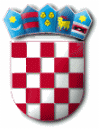 R E P U B L I K A   H R V A T S K APRIMORSKO – GORANSKA ŽUPANIJAOPĆINA PUNATR E P U B L I K A   H R V A T S K APRIMORSKO – GORANSKA ŽUPANIJAOPĆINA PUNATR E P U B L I K A   H R V A T S K APRIMORSKO – GORANSKA ŽUPANIJAOPĆINA PUNATOPĆINSKI NAČELNIKOPĆINSKI NAČELNIKKRITERIJBROJ BODOVAKvaliteta, kreativnost, inovativnost, autorski pristup u osmišljavanju programskog sadržaja od interesa za Općinu Punat i njene građane0 - 10Lokalni karakter programskog sadržaja (praćenje događaja na području općine), usmjerenost na potrebe i interese građana Općine Punat i uključenost građana u predložene programske sadržaje0 – 10Kvantiteta objava i medijske platforme objava (praćenje sadržaja u televizijskom programu, na mrežnim stranicama te na društvenim mrežama prijavitelja na Javni poziv)0 – 10Doseg objava pojedinog medija (priložiti istraživanje recentnijeg datuma i/ili analitiku o slušanosti/gledanosti radijskog i TV programa prijavitelja odnosno o količini pregleda programskih sadržaja elektroničke publikacije tj. web portala prijavitelja)0 - 10Prisustvo novinara na terenu, video i foto materijali s raznih događanja s terena (s područja općine Punat)0 - 10Prethodno iskustvo i suradnja s Općinom Punat0 - 10UKUPAN BROJ BODOVA0 - 60